ATTIVITA’ SVOLTA A.S. 2022/23Nome e cognome della docente: Susanna CintelliniDisciplina insegnata: StoriaLibro di testo in uso: S. Paolucci – G. Signorini; “La nostra storia il ostro presente – Il Settecento e l’Ottocento”; Zanichelli 2020Classe e Sezione: 4^DIndirizzo di studio: Agraria Agroalimentare Agroindustria1. Competenze sviluppate e traguardi di competenza(fare riferimento alle Linee Guida e ai documenti dei dipartimenti)Nei traguardi di competenza del secondo biennio assumono rilevanza la metodologia della ricerca, “le esperienze in contesti reali al fine di valorizzare la centralità e i diversi stili cognitivi degli studenti e motivarli a riconoscere e risolvere problemi e ad acquisire una comprensione unitaria della realtà”La padronanza della lingua italiana, obiettivo fondamentale e trasversale a tutte le discipline poiché permette di governare una pluralità di situazioni comunicative e di raggiungere scopi diversi: informare, comprendere testi di crescente complessità, esprimersi ed argomentare, intrattenere relazioni interpersonali, acquisire ed elaborare nuove conoscenze, interpretare la realtà; utilizzare gli strumenti culturali e metodologici per porsi con atteggiamento razionale, critico e responsabile di fronte alla realtà, ai suoi fenomeni, ai suoi problemi, anche ai fini dell’apprendimento permanente.riconoscere le linee essenziali della storia delle idee, della cultura, della letteratura, delle arti;riconoscere il valore e le potenzialità dei beni artistici e ambientali;individuare ed utilizzare le moderne forme di comunicazione visiva e multimediale, anche con riferimento alle strategie espressive e agli strumenti tecnici della comunicazione in rete utilizzare le reti e gli strumenti informatici nelle attività di studio, ricerca e approfondimento disciplinare. correlare la conoscenza storica generale agli sviluppi delle scienze, delle tecnologie e delle tecniche negli specifici campi professionali di riferimento.comprendere il cambiamento e la diversità dei tempi storici in una dimensione diacronica e sincronica, attraverso il confronto fra aree geografiche e culturali;collocare l’esperienza personale in un sistema di regole fondato sul reciproco riconoscimento dei diritti garantiti dalla costituzione a tutela della persona, della collettività e dell’ambiente;riconoscere le caratteristiche del sistema socio-economico per orientarsi nel tessuto produttivo del proprio territorio2. Descrizione di conoscenze e abilità, suddivise in percorsi didattici, evidenziando per ognuna quelle essenziali o minime (fare riferimento alle Linee Guida e ai documenti dei dipartimenti)Percorso 1 – Ragione e rivoluzioneCompetenze: esplicitate sopraConoscenze: La rivoluzione industriale; l’Età dell’Illuminismo; La rivoluzione americana; la Rivoluzione francese; l’Età napoleonicaAbilità: saper riconoscere le dimensioni del tempo e dello spazio attraverso l’osservazione di eventi storici e di aree geografiche; saper collocare gli eventi storici affrontati secondo le coordinate spazio –temporali; saper attuare confronti tra epoche differenti; comprendere il cambiamento in relazione ad usi costumi e al vivere quotidiano nel confronto con la propria personale esperienza; saper leggere, anche in modalità multimediale, le differenti fonti letterarie, iconografiche, documentarie e cartografiche; individuare i principali mezzi e strumenti che hanno caratterizzato l’innovazione tecnico – scientifica nel corso della storia; comprendere le caratteristiche fondamentali dei principi e delle regole della Costituzione italiana, della norma giuridica e comprenderle partendo dalla personale esperienza e dal contesto scolastico; saper identificare i differenti modelli istituzionali e di organizzazione sociale e le principali relazioni tra persona – famiglia – società – Stato; saper produrre testi scritti secondo la tipologia C della Prima Prova d’esame di StatoObiettivi minimi: sapersi orientare nel tempo e nello spazio e saper collocare gli eventi storici affrontati secondo le due coordinate; saper riferire sia in forma orale che scritta i principali eventi e fenomeni caratterizzanti i diversi periodi storici studiati; sviluppare la capacità analitico – critica con la guida dell’insegnante; saper porre in relazione tra loro i vari eventi studiati; saper argomentare in grandi linee i nuclei tematici che vengono individuati dall’insegnante; sviluppare le minime abilità comunicative per sostenere dibattiti e confronti su tematiche collegate agli argomenti diPercorso 2 – La costruzione delle Nazioni Competenze: esplicitate sopraConoscenze: L’Età della Restaurazione; il Risorgimento italiano; la società borghese in Italia; L’Italia dopo l’Unità Abilità: le stesse del percorso 1Obiettivi minimi: gli stessi del percorso 1Percorso 3 – Progresso e trasformazioni Competenze: esplicitate sopra Conoscenze: seconda rivoluzione industriale; scienza e tecnica tra XIX e XX secolo; Abilità: le stesse del percorso 1Obiettivi minimi: gli stessi del percorso 13. Attività o percorsi didattici concordati nel CdC a livello interdisciplinare - Educazione civica(descrizione di conoscenze, abilità e competenze che si intendono raggiungere o sviluppare)“I diritti dei lavoratori ieri e oggi” Area: Costituzione“Educazione ambientale e sviluppo sostenibile”/ “Ecologia e sviluppoArea: Sviluppo sostenibilePisa li 31/05/2023	                                   La docente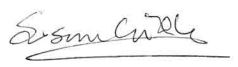 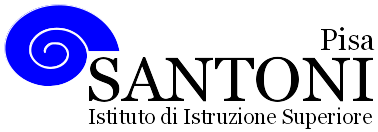 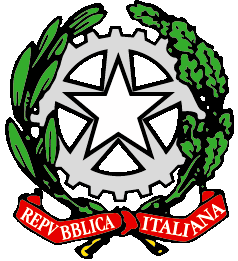 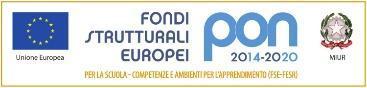 agraria agroalimentare agroindustria | chimica, materiali e biotecnologie | costruzioni, ambiente e territorio | sistema moda | servizi per la sanità e l'assistenza sociale | corso operatore del benessere | agenzia formativa Regione Toscana  IS0059 – ISO9001agraria agroalimentare agroindustria | chimica, materiali e biotecnologie | costruzioni, ambiente e territorio | sistema moda | servizi per la sanità e l'assistenza sociale | corso operatore del benessere | agenzia formativa Regione Toscana  IS0059 – ISO9001agraria agroalimentare agroindustria | chimica, materiali e biotecnologie | costruzioni, ambiente e territorio | sistema moda | servizi per la sanità e l'assistenza sociale | corso operatore del benessere | agenzia formativa Regione Toscana  IS0059 – ISO9001agraria agroalimentare agroindustria | chimica, materiali e biotecnologie | costruzioni, ambiente e territorio | sistema moda | servizi per la sanità e l'assistenza sociale | corso operatore del benessere | agenzia formativa Regione Toscana  IS0059 – ISO9001agraria agroalimentare agroindustria | chimica, materiali e biotecnologie | costruzioni, ambiente e territorio | sistema moda | servizi per la sanità e l'assistenza sociale | corso operatore del benessere | agenzia formativa Regione Toscana  IS0059 – ISO9001www.e-santoni.edu.ite-mail: piis003007@istruzione.ite-mail: piis003007@istruzione.itPEC: piis003007@pec.istruzione.itPEC: piis003007@pec.istruzione.it